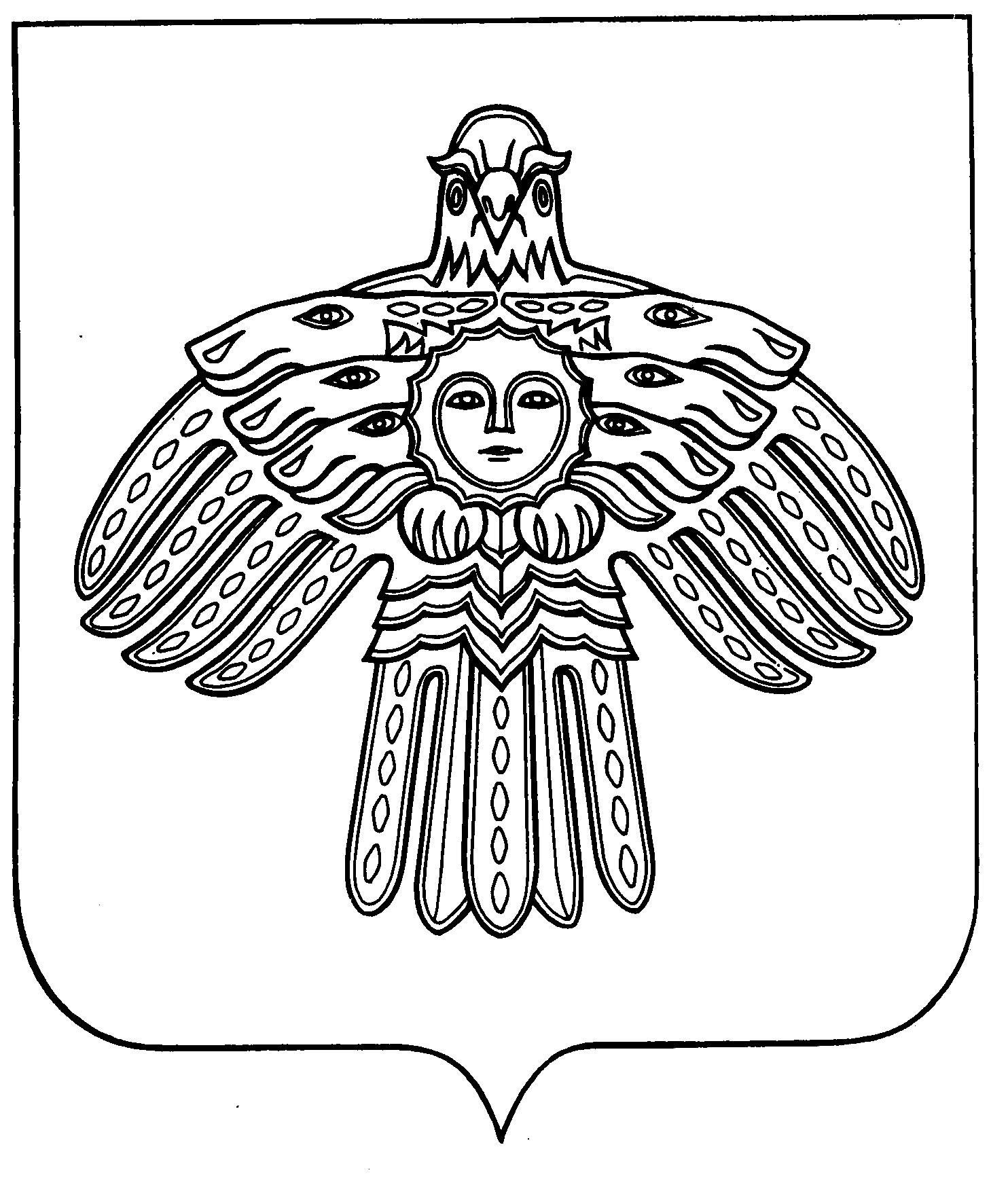 Коми Республикаса йзс велдан министерствоМИНИСТЕРСТВО ОБРАЗОВАНИЯ РЕСПУБЛИКИ КОМИп р и к а з              «26» января 2015 г.		           	    	                                                          № 22г. СыктывкарОб утверждении мест проведения итогового сочинения (изложения) для выпускников прошлых лет на территории муниципальных образований  Республики Коми в 2014-2015 учебном году в дополнительный срокВ соответствии с Порядком проведения государственной итоговой аттестации по образовательным программам среднего общего образования, утверждённым  приказом Министерства образования и науки Российской Федерации от 26.12.2013 № 1400 (в ред. приказов Минобрнауки России от 08.04.2014 № 291, 15.05.2014 № 529, 05.08.2014 № 923), приказом Министерства образования Республики Коми от 23.10.2014 № 639 «Об утверждении Порядка проведения итогового  сочинения (изложения) на территории Республики Коми», в целях своевременного и качественного обеспечения организации и проведения итогового сочинения (изложения) на территории Республики Коми в 2014-2015 учебном году в дополнительный срок 4 февраля 2015 годаприказываю:1. Утвердить перечень мест проведения итогового сочинения (изложения) для выпускников прошлых лет на территории муниципальных образований  Республики Коми в 2014-2015 учебном году в дополнительный срок 4 февраля 2015 года (Приложение).2. Руководителям органов местного самоуправления, осуществляющих управление в сфере образования, обеспечить координацию действий с  местами проведения итогового сочинения (изложения) для выпускников прошлых лет, государственным автономным учреждением Республики Коми «Республиканский информационный центр оценки качества образования» (далее – ГАУ РК «РИЦОКО») по вопросам организации и проведения итогового сочинения (изложения) в дополнительный срок.3. Руководителям образовательных организаций подготовить образовательные организации для проведения итогового сочинения (изложения) для выпускников прошлых лет в дополнительный срок согласно требованиям, предъявляемым к местам проведения итогового сочинения (изложения).4. ГАУ РК «РИЦОКО» (Попова Е.В.) обеспечить организационно-технологическое взаимодействие с  органами местного самоуправления, осуществляющими управление в сфере образования, по вопросам организации и проведения итогового сочинения (изложения) в дополнительный срок, а также своевременный сбор и обработку бланков итогового сочинения (изложения) с использованием специальных аппаратно-программных средств.5. Руководителям комиссий по проведению итогового сочинения (изложения) в местах проведения итогового сочинения (изложения) для выпускников прошлых лет в дополнительный срок, утвержденных настоящим приказом:5.1. обеспечить своевременное и качественное проведение итогового сочинения (изложения) на территории Республики Коми в соответствии с Порядком проведения итогового  сочинения (изложения);5.2. соблюдать требования конфиденциальности и информационной безопасности при работе с материалами итогового сочинения (изложения).6.  Контроль исполнения настоящего приказа оставляю за собой.Приложение: 1 л.Министр                                                                             В.В. ШарковУтвержденприказом Министерства образования Республики Коми                                                                                                                                                                                   от  «26»  января 2015 года   № 22ПриложениеИнформация о местах проведения итогового сочинения (изложения) для выпускников прошлых лет в дополнительный срок 4 февраля 2015 года№ п/пКод АТЕНаименование АТЕКод ООНаименование ООАдрес ФИО руководителя комиссииКонтактные телефоны123456781.101МО ГО «Сыктывкар»101116МАОУ «СОШ № 16 г. Сыктывкара с УИОП»167001, Республика Коми, г. Сыктывкар, ул. Димитрова, д. 8Кузькокова Елена Михайловна(8212) 31-12-032.104МР «Вуктыл»104102МБОУ «СОШ № 2 им. Г.В.Кравченко» г. Вуктыл169570, Республика Коми,  г. Вуктыл, ул. Коммунистическая, д. 11Голышева Валентина Иозасовна(82146)216013.108МО ГО «Усинск»108101МБОУ «СОШ № 1» г. Усинска169711, Республика Коми, г. Усинск, ул. Комсомольская, д. 28Игнатьева Елена Анатольевна891295701654.109МО ГО «Ухта»109401МВ(с)ОУ «В(с)ОШ»169309, Республика Коми, г. Ухта, Пионергорский проезд, д. 6Попова Любовь Владимировна(88216) 74-68-705.116МР «Сысольский»116101МОУ «СОШ»с. Визинга168100, Республика Коми, Сысольский район, с. Визинга, ул. Школьная, д. 5Голосова Светлана Александровна882131-92-9986.119МР «Усть-Вымский»119106МБОУ «СОШ» с. Айкино169040, Республика Коми,  Усть-Вымский район, с. Айкино, ул. Центральная, д. 100 аГрохольская Тамара Николаевна8(2134) 21-3-307.121МО МР «Усть-Цилемский»121101МБОУ «Усть-Цилемская СОШ»169480, Республика Коми, Усть-Цилемский р-н, с. Усть-Цильма, ул. Батманова, д. 84Белых Екатерина Николаевна(82141) 91-6-39 (раб.)8904-869-92-42